Утверждено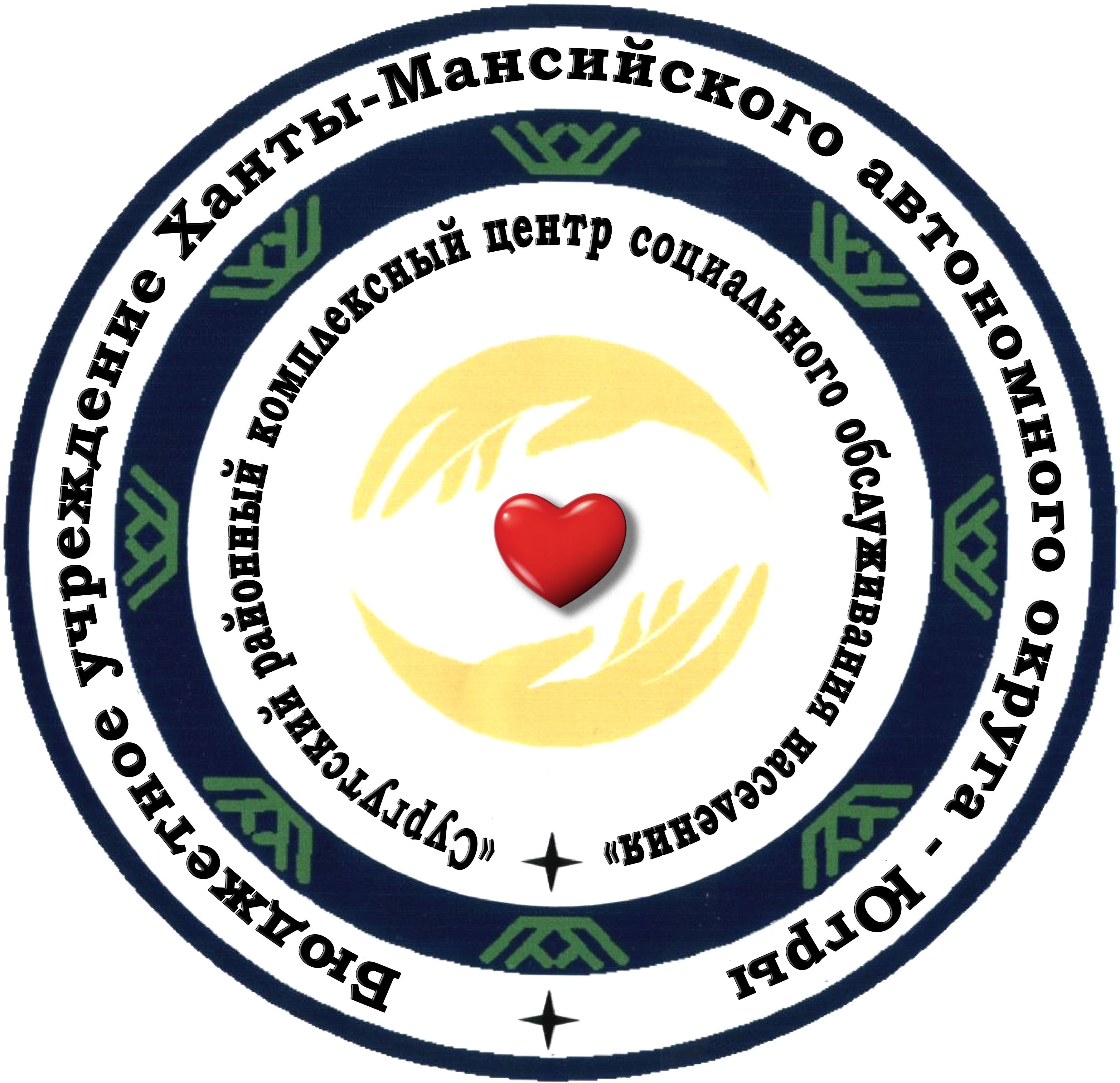 приказом учреждения от _____________№____________Политика в области качества бюджетного учреждения Ханты-Мансийского автономного округа – Югры «Сургутский районный комплексный центр социального обслуживания населения» на 2021 год	В соответствии с номенклатурой организаций социального обслуживания в Ханты-Мансийском автономном округе – Югре учреждение является комплексным центром социального обслуживания населения. Цель учреждения - удовлетворение потребностей населения Ханты-Мансийского автономного округа – Югры в социальных услугах.Для достижения данной цели учреждение осуществляет:             Непрерывное совершенствование видов деятельности: реабилитационной, информационно-разъяснительной, поисково-исследовательской, инновационной - для обеспечения максимального удовлетворения потребностей населения в предоставлении социальных услуг и поддержания положительного имиджа учреждения.Предоставление социально-бытовых, социально-медицинских, социально-психологических, социально-педагогических, социально-трудовых, социально-правовых услуг, услуг в целях повышения коммуникативного потенциала получателей социальных услуг, имеющих ограничения жизнедеятельности, в соответствии с индивидуальной программой предоставления социальных услуг.Предоставление срочных социальных услуг.Содействие в предоставлении медицинской, психологической, педагогической, юридической, социальной помощи, не относящейся к социальным услугам (социальное сопровождение).Обследование условий жизнедеятельности гражданина, выявление и устранение причин, послуживших основанием ухудшения условий его жизнедеятельности.Повышение качества предоставляемых социальных услуг и эффективности (результативности) их предоставления.Обеспечение безопасности предоставляемых социальных услуг.Обеспечение открытости и доступности информации о деятельности учреждения на официальном сайте (содействие86.рф), в сети «Интернет».Обеспечение условий доступности для инвалидов объектов и предоставляемых услуг, а также оказания им при этом необходимой помощи.  Реализация индивидуальной программы реабилитации или абилитации инвалида через осуществление мероприятий социальной реабилитации или абилитации, обеспечение техническими средствами реабилитации.Обеспечение согласованности целей структурных подразделений учреждения с Политикой, целью учреждения в области качества.Взаимодействие со структурными, территориальными подразделениями, подведомственными организациями органов государственной власти автономного округа в рамках  межведомственного взаимодействия для социального сопровождения граждан, признанных нуждающимися в социальном обслуживании.Реализация процессного и системного подходов, а также обеспечение эффективной обратной связи с получателями социальных услуг с целью непрерывного повышения качества предоставления социальных услуг с ориентацией на получателя социальных услуг.Обеспечение соответствия системы менеджмента качества требованиям  ГОСТ ISO 9001:2015, системы менеджмента охраны здоровья и безопасности труда требованиям ГОСТ 12.0.230-2007 (OHSAS 18001:2007). Своевременное выявление негативных факторов, влияющих на качество предоставления социальных услуг в учреждении, и устранение их причин путем реализации планов мероприятий.Непрерывное повышение профессиональной компетенции и квалификации сотрудников учреждения, изучение опыта работы учреждений социального обслуживания Российской Федерации для последующего внедрения новых современных социальных технологий.Совершенствование организации труда работников учреждения, повышения их дисциплины, ответственности и чуткого отношения к получателям социальных услуг.Постоянное стимулирование руководством творческой инициативы сотрудников, использование различных форм мотивации их деятельности.Принимая данную Политику, учреждение ставит задачу постоянно развивать и совершенствовать систему менеджмента качества как инструмент реализации цели и обязательств настоящей Политики, а также содействовать созданию благоприятной атмосферы, в которой все сотрудники учреждения будут участвовать в процессе повышения качества работы и максимальной удовлетворенности потребностей получателей социальных услуг.Директор                    	                У.Н. Бибалаева